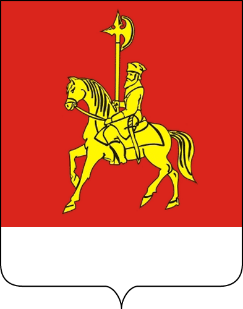 АДМИНИСТРАЦИЯ  КАРАТУЗСКОГО  РАЙОНАПОСТАНОВЛЕНИЕ30.12.2020							          с. Каратузское 						                № 1169-пО внесении изменений в постановление администрации Каратузского района от 31.10.2013 № 1126-п «Об утверждении муниципальной программы «Развитие сельского хозяйства в Каратузском районе»» В соответствии со статьёй 179 Бюджетного кодекса Российской Федерации, постановлением администрации Каратузского района от 26.10.2016 № 598-п «Об утверждении Порядка принятия решений о разработке муниципальных программ Каратузского района, их формировании и реализации», руководствуясь ст. 26-28 Устава муниципального образования «Каратузский район», ПОСТАНОВЛЯЮ:1.1. Приложение № 2 подпрограммы «Обеспечение муниципальной программы развитие сельского хозяйства в Каратузском районе» изменить и изложить в новой редакции, согласно приложению  к настоящему постановлению.2. Контроль за исполнением настоящего постановления возложить на начальника отдела сельского хозяйства администрации Каратузского района В.В. Дмитриева.3. Постановление вступает в силу в день, следующий за днём его официального опубликования в периодическом печатном издании Вести муниципального образования «Каратузский район».Глава  района                                                                                         К.А. ТюнинПриложение  к постановлению администрации Каратузского  района  от 30.12.2020 № 1169-пПриложение № 2к подпрограмме«Обеспечение реализации муниципальной программы развития сельского хозяйства в Каратузском районе»ПЕРЕЧЕНЬМЕРОПРИЯТИЙ ПОДПРОГРАММЫАДМИНИСТРАЦИЯ КАРАТУЗСКОГО РАЙОНАПОСТАНОВЛЕНИЕ09.12.2020                  					                              с. Каратузское                 					                    №1080-пО проведении районного конкурсасреди детей дошкольного возраста  «Звездная страна»С целью создания условий для раскрытия творческих и интеллектуальных способностей воспитанников дошкольных образовательных организаций, выявления и поддержки талантливых и одаренных детей дошкольного возраста, руководствуясь ст. 26-28 Устава муниципального образования «Каратузский район», ПОСТАНОВЛЯЮ:1. Утвердить положение о проведении районного конкурса среди детей дошкольного возраста  «Звездная страна» (приложение № 1)2. Утвердить состав организационного комитета по подготовке и проведению районного конкурса среди детей дошкольного возраста «Звездная страна» (приложение № 2).3. Руководителю  Управления образования администрации Каратузского района Т.Г.Серегиной организовать проведение районного конкурса среди детей дошкольного возраста «Звездная страна» в ЦК «Спутник» 27 февраля 2021 года в 11.00 часов, с  соблюдением  превентивных    мер,  направленных  на  предупреждение распространения коронавирусной инфекции.4. Начальнику отдела культуры, молодёжной политики, физкультуры, спорта и туризма администрации Каратузского района А.А. Козину принять участие в организации и проведении районного конкурса среди детей дошкольного возраста «Звездная страна».5. Заместителю главы района по финансам, экономике - руководителю финансового управления администрации Каратузского района Е.С.Мигла обеспечить финансирование по подпрограмме 3 "Одаренные дети"  муниципальной программы Каратузского района "Развитие системы образования Каратузского района" (задача № 1 Проведение конкурсов, фестивалей, конференций, форумов, интенсивных школ, олимпиад для одаренных и талантливых детей Каратузского района. Мероприятие 1.1 Проведение конкурсов, фестивалей и других мероприятий (МБОУ ДО "Центр "Радуга")6.Рекомендовать и.о.начальника ОП № 2 МО МВД России «Курагинский» Ю.В.Притворову обеспечить безопасность во время проведения мероприятия  27 февраля 2021 года, начало мероприятия в 11 00 часов.7. Контроль за исполнением настоящего постановления возложить на А.А. Савина, заместителя главы района по социальным вопросам администрации Каратузского района.8. Постановление вступает в силу в день, следующий за днем опубликования в периодическом печатном издании «Вести Муниципального образования «Каратузский район». Глава  района	                                                                                  К.А.Тюнин ПОЛОЖЕНИЕо проведении районного конкурса среди детей дошкольного возраста «Звездная страна».Организация и проведение  районного конкурса «Звёздная страна 2021» направлено  на воспитание у дошкольников  нравственных ценностей, уважения детей к взрослым, к друг другу.  Формирование у детей представлений о доброте, радости, дружеских взаимоотношений. Тема конкурса: «С дружбой жизнь добра полна»1.Цели и задачи Конкурса:-  воспитание у дошкольников  нравственных ценностей;-  развитие доброжелательных отношений между детьми; - формирование навыков выразительного исполнения музыкальных действий, элементов танцевальных движений;- совершенствование художественно-речевого исполнительского умения при чтении стихотворений, и инсценировке;  - выявление и поддержка одарённых детей-дошкольников;- популяризация детского творчества.                                                            2.Сроки и место проведения:Конкурс проводится в два этапа. Первый этап - заочный, в форме «Портфолио дошкольника».Второй этап – очный, состоит из   трёх конкурсов.  * Второй этап – заочный, проводимый в условиях пандемии, состоит из   трёх конкурсов.  Место проведения: с. Каратузское,  ул. Революционная,  23  МБУ культуры  «Каратузский сельский  культурно - досуговый  центр «Спутник»»3.Участники конкурса:В конкурсе принимают участие девочки и мальчики 5-7 лет, являющиеся воспитанниками  образовательных учреждений Каратузского района (детские сады, дошкольные группы при школах, группы кратковременного пребывания)4.  Первый этап конкурса проводится заочно, в виде Портфолио дошкольника.4.1. Требование к Портфолио дошкольника:- формирование Портфолио – с момента зачисления ребенка в  дошкольную организацию;- наполнение Портфолио содержанием производится воспитателем группы и родителями (законными представителями) воспитанника совместно с ребенком;-  Портфолио оформляется в соответствии с разделами, определенными структурой Портфолио:Раздел «Познакомьтесь со мной» (титульный лист) - оформляется воспитателем, включает в себя обязательные сведения:- фамилия, имя, отчество воспитанника; - дата начала  ведения Портфолио.Раздел «Обо мне» включает в себя, обязательные сведения:- фотография ребенка;- дата его  рождения;- адрес проживания;- моя семья;- сочинение родителей о своем ребенке, «Какой наш ребенок?» - пишется родителями (законными представителями) при поступлении воспитанника в группу и ежегодно обновляется по желанию; - сочинение воспитанника о себе «Кто я?», записывается родителями (законными представителями) со слов ребенка.Сведения, включаемые по желанию: - «Мои друзья обо мне» - записывается воспитателем со слов воспитанников группы;- «О чём я мечтаю»; «Что я люблю»; «Каким я буду, когда вырасту» и т.д.Раздел «Я расту» включает в себя обязательные сведения:-  рост, вес (ежегодные сведения).Сведения, включаемые по желанию: - отпечатки ладошки, ножки ребенка в разном возрасте; - рубрики «Мой режим дня»; «Я гуляю»;- различные фоторепортажи о физкультурно-оздоровительных мероприятиях дома и т.д.Раздел «Мои работы» включает в себя обязательные сведения:- «Мои дошкольные достижения» - заполняется воспитателями  ДОУ совместно с воспитанником в течение учебного года (работы детей);- «Мои увлечения» - заполняется родителями (законными представителями) совместно с ребенком;  Сведения, включаемые по желанию: - фоторепортажи о различных культурно-массовых мероприятиях с участием ребенка, важных событиях из жизни ребенка,  - рисунки, поделки, рассказы ребенка и т.д.Раздел «Мои достижения» включает в себя обязательные сведения:- фотографии работ или сами работы, победившие в различных конкурсах;-  копии или оригиналы грамот, дипломов, благодарственных писем. 4.2. Портфолио сдается в приемную комиссию в срок до 23.12.2020 года.4.3. Итоги первого этапа конкурса, высылаются на электронный адрес образовательного учреждения в срок до 29.12.2020 года.4.4.  На второй этап – очный  проходят дети, которые набрали наибольшее количество баллов по оцениванию Портфолио.   * Во второй этап – заочный, проводимый в условиях пандемии, проходят дети, которые набрали наибольшее количество баллов по оцениванию Портфолио. 4.5. Критерии оценивания:Самый высокий уровень (10 баллов) – Содержание Портфолио свидетельствует о больших приложенных усилиях и очевидном прогрессе  воспитанника, высоком уровне развития и  творческих способностей. В содержании и оформлении Портфолио ярко проявляются оригинальность и творчество.Высокий уровень (8 баллов) – в Портфолио полностью представлены материалы обязательной категории, но могут отсутствовать некоторые элементы из остальных категорий. Может быть недостаточно выражена оригинальность и творчество в содержании и оформлении. Средний уровень (5 баллов)– в Портфолио полностью представлена обязательная категория, по которой можно судить об уровне сформированности отраженных в Стандарте или Образовательной программе ДОУ знаний и умений. Могут отсутствовать материалы из остальных категорий и творчество в оформлении.Слабый уровень (3 балла) – Портфолио, по которому трудно сформировать представление о процессе работы и достижениях  воспитанника. Как правило, в нем представлены отрывочные сведения из различных категорий, отдельные незаконченные работы. По такому Портфолио практически невозможно определить прогресс в обучении и уровень сформированности знаний и умений. 5. Второй этап – очный, проводится в виде конкурса.   * Второй этап – заочный, проводимый в условиях пандемии, проходит дистанционно, в виде видеоматериалов, которые направляются в конкурсную комиссию до 17.02.2021 года.5.1. Конкурсная программа: Визитная карточка «Моё счастливое детство».    Через презентацию  раскрыть  представление о счастливом детстве - семье, любви и заботе, друзьях и ярких событиях, а также о детском учреждении, которое посещает.Требование - творческое представление участника/участницы (форма представления - произвольная). Презентация -10слайдов.      * В конкурсную комиссию направляется презентация с наложением голоса участника, рассказывающего о себе.Конкурс чтецов «С дружбой жизнь добра полна»  - на выразительное чтение детских стихов о дружбе и счастливом детстве.      * В конкурсную комиссию направляется видеоролик с выступлением участника.Открытие  таланта «Дружба – это светлый мир» – творческое домашнее задание (песня, танец, театральная постановка, группа поддержки не более 6 детей дошкольного возраста).     * В конкурсную комиссию направляется видеоролик с исполнением творческого домашнего задания.5.2. Условия участия в конкурсе:Для участия в конкурсе необходимо заполнить и предоставить в срок до  30.12.2020 г. заявку по форме:Необходимо иметь при себе: костюмы и все атрибуты, необходимые для участия в конкурсе. 5.3.Оценивание.Условия конкурса предполагают: десятибалльную систему оценивания. Оценивается постановка номера, костюмы, реквизит, оригинальность, общее художественное впечатление, соответствие заданной теме. Общей суммой баллов определяются призовые места. Решение жюри является окончательным и не подлежит пересмотру и комментариям.5.4. Критерии оценок: Визитная карточка:  1.Соответствие выступления заявленной тематике.  2.Оригинальность  3.Умение держаться на сцене 4. Эстетика внешнего видаКонкурс чтецов:1. Умение держаться на сцене и выразительно рассказывать стихотворения.Индивидуальный талант: (оценивается участник конкурса)1.Умение держаться на сцене 2.Сценическая культура: артистичность участника3. Соответствие костюма созданному образу участника.4.Соответствие  выступления заявленной тематике.     * Члены жюри просматривают презентации и видеоролики участников , заполняя листы оценивания.6. Награждение: 6.1. По итогам очного (заочного) этапа конкурса выявляются три победителя:-  участникам, набравшим наибольшее  количество баллов,  вручаются ценные подарки и дипломы  победителей, а занявшему 1 место – лента победителя;-  участники конкурса награждаются  грамотами за участие и поощрительными призами.6.2. Победитель   заочного этапа, набравший наибольшее количество баллов, награждается грамотой в номинации «Лучший Портфолио дошкольника».7. Расходы по проведению конкурса:Расходы по проведению конкурса возмещаются  за счет средств   подпрограммы 3 "Одаренные дети"  муниципальной программы Каратузского района "Развитие системы образования Каратузского района" (задача № 1 Проведение конкурсов, фестивалей, конференций, форумов, интенсивных школ, олимпиад для одаренных и талантливых детей Каратузского района. Мероприятие 1.1 Проведение конкурсов, фестивалей и других мероприятий (МБОУ ДО "Центр "Радуга").СОСТАВОрганизационного комитета по подготовке и проведению районного     конкурса среди детей дошкольного возраста «Звездная страна»Савин А.А.- заместитель главы района по социальным вопросам администрации Каратузского района;Серегина Т.Г. – руководитель  Управления образования администрации Каратузского района;Козин А.А., начальник отдела культуры, молодёжной политики, физкультуры, спорта и туризма администрации Каратузского района;Синицина А.Н. – главный специалист Управления образования администрации Каратузского района;Дурновцева О.И. –   директор МБУК «КС Каратузского района»;Сомова Т.П. –  директор МБУ ДО Каратузская ДШИ;Пооль А.В. – и.о.директора МБОУ ДО «Центр «Радуга»;Зайцева Л.А. – методист   МБОУ ДО «Центр «Радуга»;Сорока Ю.В. – заведующая МБДОУ детский сад «Солнышко»; Алаева Е.О. – и.о.заведующей МБДОУ детский сад «Колобок»;Оберман В.В. –   заведующая МАДОУ «Детский сад «Сказка»;Меркулова П.В. –руководитель МСБУ  «РЦБ».АДМИНИСТРАЦИЯ КАРАТУЗСКОГО РАЙОНАПОСТАНОВЛЕНИЕ30.12.2020                 				   	                            с. Каратузское              						                      №1150-пОб установлении расчетной стоимости одного квадратного метра общей площади жилья для улучшения жилищных условий отдельных категорий ветеранов, инвалидов и семей, имеющих детей-инвалидов, детей-сирот и детей, оставшихся без попечения родителей, лиц из числа детей-сирот и детей, оставшихся без попечения родителей» в Каратузском районе на первый квартал 2021 года.  На основании статьи 7 Закона Красноярского края от 25.03.2010 г. № 10-4487 «О порядке обеспечения жильем отдельных категорий ветеранов, инвалидов и семей, имеющих детей-инвалидов, Закона Красноярского края от 24.12.2009 № 9-4225 «О наделении органов местного самоуправления отдельных муниципальных районов и городских округов края государственными полномочиями по обеспечению жилыми помещениями детей-сирот и детей, оставшихся без попечения родителей, лиц из числа детей-сирот и детей, оставшихся без попечения родителей» нуждающихся в улучшении жилищных условий», на основании расчета стоимости 1 квадратного метра общей площади жилья на территории Каратузского района, руководствуясь Уставом Муниципального образования «Каратузский район», ПОСТАНОВЛЯЮ:1. Установить на первый квартал 2021 года по Каратузскому району Красноярского края среднюю рыночную стоимость одного квадратного метра общей площади жилья для улучшения жилищных условий отдельных категорий граждан определенных Законом Красноярского края от 25.03.2010 г. № 10-4487 «О порядке обеспечения жильем отдельных категорий ветеранов, инвалидов и семей, имеющих детей-инвалидов, Законом Красноярского края от 24.12.2009 № 9-4225 «О наделении органов местного самоуправления отдельных муниципальных районов и городских округов края государственными полномочиями по обеспечению жилыми помещениями детей-сирот и детей, оставшихся без попечения родителей, лиц из числа детей-сирот и детей, оставшихся без попечения родителей» нуждающихся в улучшении жилищных условий», в размере 40795,74 (сорок тысяч семьсот девяноста пять) рублей 74 копейки.2. Контроль за исполнением настоящего постановления возложить на А.А. Савина, заместителя главы района по социальным вопросам. 	3. Постановление вступает в силу в день, следующий за днем официального опубликования в периодическом печатном издании Вести муниципального образования «Каратузский район», и распространяет свое действие на правоотношения, возникшее с 01.01.2021 года.Глава района                                                                                  К.А. ТюнинАДМИНИСТРАЦИЯ КАРАТУЗСКОГО РАЙОНАПОСТАНОВЛЕНИЕ30.12.2020                  		                               с. Каратузское                					                 № 1147-пО внесении изменений в постановление администрации Каратузского района от 30.10.2019  № 915-п «О внесении изменений в постановление администрации Каратузского района от 28.10.2016  № 613-п «Об утверждении муниципальной программы Каратузского района «Создание условий для обеспечения доступным и комфортным жильем граждан Каратузского района»»В соответствии со статьей 179 Бюджетного кодекса Российской Федерации, статьей 28 Устава муниципального образования «Каратузский район», постановление администрации Каратузского района от 24.08.2020 года            № 674-п «Об утверждении Порядка принятия решений о разработке муниципальных программ Каратузского района, их формировании и реализации», ПОСТАНОВЛЯЮ:1. Внести в приложение к постановлению администрации Каратузского района от 30.10.2019 № 915-п «О внесении изменений в постановление администрации Каратузского района от 28.10.2016 № 613-п «Об утверждении муниципальной программы Каратузского района «Создание условий для обеспечения доступным и комфортным жильем граждан Каратузского района»», следующие изменения:1.1. В разделе 1 «Паспорт муниципальной программы «Создание условий для обеспечения доступным и комфортным жильем граждан Каратузского района»:строку «Информация по ресурсному обеспечению программы, в том числе в разбивке по источникам финансирования по годам реализации программы» изменить и изложить в новой редакции:1.2. Приложение № 1 к муниципальной программе Каратузского района «Создание условий для обеспечения доступным и комфортным жильем граждан Каратузского района», изменить и изложить в новой редакции, согласно приложению № 1.1.3. В разделе «Паспорт подпрограммы «Стимулирование жилищного строительства на территории Каратузского района»:строку «Информация по ресурсному обеспечению программы, в том числе в разбивке по всем источникам финансирования на очередной финансовый год и плановый период», изменить и изложить в новой редакции:1.4. Пункт  2. Мероприятия подпрограммы «Стимулирование жилищного строительства на территории Каратузского района» изменить и изложить в новой редакции:- 2.1. Мероприятие  1. Подготовка генеральных планов сельских  поселений района.Главным распорядителем бюджетных средств является Администрация Каратузского района.Срок реализации мероприятия: 2020-2022 годы.Средства местного бюджета на реализацию 1 предусмотрены в объеме 250,0  тыс. рублей.2020 год – 0,0 тыс. рублей;2021 год-   0,0 тыс. рублей;2022 год-   250,0 тыс. рублей.- 2.2. Мероприятие 2. Разработка проектов планировки и межевания земельных участков для жилищного строительства, формирование и постановку земельных участков на кадастровый учет.Главным распорядителем бюджетных средств является Администрация Каратузского района.Срок реализации мероприятия: 2020- 2022 год.Средства местного бюджета на реализацию 2 предусмотрены в объеме 250,0  тыс. рублей.2020 год – 0,0 тыс.рублей;2021 год – 250,0 тыс. рублей;2022 год -  0,0 тыс.рублей.1.5. Приложение №2 к муниципальной программе Каратузского района «Создание условий для обеспечения доступным и комфортным жильем граждан Каратузского района»», изменить и изложить в новой редакции, согласно приложению № 2.	1.6. Приложение №2 к подпрограмме «Стимулирование жилищного строительства на территории Каратузского района», изменить и изложить в новой редакции, согласно приложению №3 .1.7. Приложение №3 к подпрограмме «Стимулирование жилищного строительства на территории Каратузского района» изменить и изложить в новой редакции, согласно приложению № 4.1.8. Приложение №4 к подпрограмме «Стимулирование жилищного строительства на территории Каратузского района» изменить и изложить в новой редакции, согласно приложению №5.2. Контроль над исполнением настоящего постановления возложить на Цитовича А.Н., заместителя главы района по жизнеобеспечению  и оперативным вопросам.3. Опубликовать постановление на официальном сайте администрации Каратузского района с адресом в информационно-телекоммуникационной сети Интернет - www.karatuzraion.ru.4. Постановление вступает в силу в день, следующий за днем его официального опубликования в периодическом печатном издании Вести муниципального образования «Каратузский район».Глава района									      К.А. ТюнинПриложение № 1 к постановлению администрации Каратузского района от 30.12.2020 № 1147-п   Приложение № 1 к муниципальной программе Каратузского района «Создание условий для обеспечения доступным и комфортным жильем граждан Каратузского района»Информация о ресурсном обеспечении муниципальной программы за счет средств районного бюджета, в том числе средств, поступивших из бюджетов других уровней бюджетной системы и бюджетов государственных внебюджетных фондов (тыс. рублей)Приложение № 2 к постановлению администрации Каратузского района от 30.12.2020 № 1147-п   Приложение № 2 к муниципальной программе Каратузского района «Создание условий для обеспечения доступным и комфортным жильем граждан Каратузского района»Информация об источниках финансирования подпрограмм, отдельных мероприятий муниципальной программы Каратузского района (средства районного бюджета, в том числе средства, поступившие из бюджетов других уровней бюджетной системы, бюджетов государственных внебюджетных фондов)                                   (тыс. рублей)Приложение № 3 к постановлению администрации Каратузского района от 30.12.2020 № 1147-п   Приложение №2 к подпрограмме «Стимулирование жилищного строительства на территории Каратузского района»Перечень мероприятий подпрограммы Приложение № 4 к постановлению администрации Каратузского района от 30.12.2020 № 1147-п   Приложение №3 к подпрограмме «Стимулирование жилищного строительства на территории Каратузского района»ИНФОРМАЦИЯОБ ОСНОВНЫХ МЕРАХ ПРАВОВОГО РЕГУЛИРОВАНИЯ В СООТВЕТСТВУЮЩЕЙСФЕРЕ (ОБЛАСТИ) МУНИЦИПАЛЬНОГО УПРАВЛЕНИЯ, НАПРАВЛЕННЫХНА ДОСТИЖЕНИЕ ЦЕЛИ И (ИЛИ) ЗАДАЧ МУНИЦИПАЛЬНОЙ ПРОГРАММЫКАРАТУЗСКОГО РАЙОНАПриложение № 5 к постановлению администрации Каратузского района от 30.12.2020 № 1147-п   Приложение №4 к подпрограмме «Стимулирование жилищного строительства на территории Каратузского района»Информация об источниках финансирования подпрограммы «Стимулирование жилищного строительства на территории Каратузского района»(тыс. рублей)АДМИНИСТРАЦИЯ КАРАТУЗСКОГО РАЙОНАПОСТАНОВЛЕНИЕ30.12.2020                  		                                с. Каратузское                 					                     № 1144-пО внесении изменений в постановление администрации Каратузского района от 31.10.2013 № 1128-п «Об утверждении муниципальной программы Каратузского района «Развитие транспортной системы Каратузского района»»В соответствии со статьей 179 Бюджетного кодекса Российской Федерации, статьей 28 Устава муниципального образования «Каратузский район», постановление администрации Каратузского района от 24.08.2020 № 674-п «Об утверждении Порядка принятия решений о разработке муниципальных программ Каратузского района, их формировании и реализации»., ПОСТАНОВЛЯЮ:1. Внести изменения в приложение к постановлению администрации Каратузского района от 31.10.2013 № 1128-п «Об утверждении муниципальной программы Каратузского района «Развитие транспортной системы Каратузского района»».1.1.  В паспорте муниципальной программы Каратузского района «Развитие транспортной системы Каратузского района» в строке «Соисполнители муниципальной программы», строке «Информация по ресурсному обеспечению муниципальной программы, в том числе в разбивке по всем источникам финансирования на очередной финансовый год и плановый период» изменить и изложить в новой редакции:1.2. В разделе 1 паспорт подпрограммы «Развитие транспортного комплекса Каратузского района», реализуемая в рамках муниципальной программы Каратузского района  «Развитие транспортной системы Каратузского района» приложения № 4 к муниципальной программы Каратузского района «Развитие транспортной системы Каратузского района» строку «Информация по ресурсному обеспечению подпрограммы, в том числе в разбивке по всем источникам финансирования на очередной финансовый год и плановый период», изложить в редакции:1.4. Приложение № 2 муниципальной программы «Развитие транспортной системы Каратузского района» изменить и изложить в новой редакции согласно приложению № 1 к настоящему постановлению.1.5. Приложение № 3 муниципальной программы «Развитие транспортной системы Каратузского района» изменить и изложить в новой редакции согласно приложению № 2 к настоящему постановлению.1.6.  Приложение № 2 к подпрограмме «Развитие транспортного комплексаКаратузского района» изменить и изложить в новой редакции согласно приложению № 3 к настоящему постановлению.2. Контроль за исполнением настоящего постановления возложить на Цитовича А.Н.-заместителя главы района по оперативным вопроса и жизнеобеспечению администрации Каратузского района.3. Разместить постановление на официальном сайте администрации Каратузского района с адресом в информационно-телекоммуникационной сети Интернет - www.karatuzraion.ru.4. Постановление вступает в силу с момента подписания и распространяет свое действие на правоотношения, возникшие с 01.01.2020 года.Глава района                                                                                                 К.А. ТюнинПриложение № 1 к постановлению администрации  Каратузского района от 30.12.2020 № 1144-пПриложение № 2к муниципальной программе	«Развитие транспортной системы Каратузского района»Информация о ресурсном обеспечении муниципальной программы Каратузского района за счет средств районного бюджета, в том числе средств, поступивших из бюджетов других уровней бюджетной системы и бюджетов государственных внебюджетных фондов                                                                                                                                                                                               ( тыс. рублей)Приложение № 2 к постановлению администрации  Каратузского районаот 30.12.2020 № 1144 -пПриложение № 3к муниципальной программе«Развитие транспортной системы Каратузского района»Информация об источниках финансирования подпрограмм, отдельных мероприятий муниципальной программы Каратузского района (средств районного бюджета, в том числе средства, поступившие из бюджетов других уровней бюджетной системы, бюджетов государственных внебюджетных фондов)(1) Учитываются средства краевого бюджета, поступающие в виде межбюджетных трансфертов в районный бюджет.(2) Учитываются средства бюджетов сельских поселений Каратузского района в части софинансирования по муниципальной программе Каратузского района.Приложение № 3 к постановлению администрации Каратузского района от 30.12.2020  № 1144 -пПриложение № 2 к подпрограмме «Развитие транспортного комплексаКаратузского района» ПЕРЕЧЕНЬ МЕРОПРИЯТИЙ ПОДПРОГРАММГлава Каратузского района ______________________________-К.А. ТюнинN п/пЦели, задачи, мероприятия подпрограммыГРБСКод бюджетной классификацииКод бюджетной классификацииКод бюджетной классификацииКод бюджетной классификацииКод бюджетной классификацииРасходы по годам реализации программы (тыс. руб.)Расходы по годам реализации программы (тыс. руб.)Расходы по годам реализации программы (тыс. руб.)Расходы по годам реализации программы (тыс. руб.)Расходы по годам реализации программы (тыс. руб.)Ожидаемый непосредственный результат (краткое описание) от реализации подпрограммного мероприятия (в том числе в натуральном выражении)Ожидаемый непосредственный результат (краткое описание) от реализации подпрограммного мероприятия (в том числе в натуральном выражении)N п/пЦели, задачи, мероприятия подпрограммыГРБСГРБСРзПрЦСРВР2020202020212022итого на очередной финансовый год и плановый период1234567889101112121Цель подпрограммы:  обеспечение условий для эффективного и ответственного управления финансовыми ресурсами в рамках переданных отдельных государственных полномочийЦель подпрограммы:  обеспечение условий для эффективного и ответственного управления финансовыми ресурсами в рамках переданных отдельных государственных полномочийЦель подпрограммы:  обеспечение условий для эффективного и ответственного управления финансовыми ресурсами в рамках переданных отдельных государственных полномочийЦель подпрограммы:  обеспечение условий для эффективного и ответственного управления финансовыми ресурсами в рамках переданных отдельных государственных полномочийЦель подпрограммы:  обеспечение условий для эффективного и ответственного управления финансовыми ресурсами в рамках переданных отдельных государственных полномочийЦель подпрограммы:  обеспечение условий для эффективного и ответственного управления финансовыми ресурсами в рамках переданных отдельных государственных полномочийЦель подпрограммы:  обеспечение условий для эффективного и ответственного управления финансовыми ресурсами в рамках переданных отдельных государственных полномочийЦель подпрограммы:  обеспечение условий для эффективного и ответственного управления финансовыми ресурсами в рамках переданных отдельных государственных полномочийЦель подпрограммы:  обеспечение условий для эффективного и ответственного управления финансовыми ресурсами в рамках переданных отдельных государственных полномочийЦель подпрограммы:  обеспечение условий для эффективного и ответственного управления финансовыми ресурсами в рамках переданных отдельных государственных полномочийЦель подпрограммы:  обеспечение условий для эффективного и ответственного управления финансовыми ресурсами в рамках переданных отдельных государственных полномочийЦель подпрограммы:  обеспечение условий для эффективного и ответственного управления финансовыми ресурсами в рамках переданных отдельных государственных полномочийЦель подпрограммы:  обеспечение условий для эффективного и ответственного управления финансовыми ресурсами в рамках переданных отдельных государственных полномочийЦель подпрограммы:  обеспечение условий для эффективного и ответственного управления финансовыми ресурсами в рамках переданных отдельных государственных полномочийЦель подпрограммы:  обеспечение условий для эффективного и ответственного управления финансовыми ресурсами в рамках переданных отдельных государственных полномочий1Задача подпрограммы: обеспечение выполнения надлежащим образом отдельных государственных полномочий по решению вопросов поддержки сельскохозяйственного производстваЗадача подпрограммы: обеспечение выполнения надлежащим образом отдельных государственных полномочий по решению вопросов поддержки сельскохозяйственного производстваЗадача подпрограммы: обеспечение выполнения надлежащим образом отдельных государственных полномочий по решению вопросов поддержки сельскохозяйственного производстваЗадача подпрограммы: обеспечение выполнения надлежащим образом отдельных государственных полномочий по решению вопросов поддержки сельскохозяйственного производстваЗадача подпрограммы: обеспечение выполнения надлежащим образом отдельных государственных полномочий по решению вопросов поддержки сельскохозяйственного производстваЗадача подпрограммы: обеспечение выполнения надлежащим образом отдельных государственных полномочий по решению вопросов поддержки сельскохозяйственного производстваЗадача подпрограммы: обеспечение выполнения надлежащим образом отдельных государственных полномочий по решению вопросов поддержки сельскохозяйственного производстваЗадача подпрограммы: обеспечение выполнения надлежащим образом отдельных государственных полномочий по решению вопросов поддержки сельскохозяйственного производстваЗадача подпрограммы: обеспечение выполнения надлежащим образом отдельных государственных полномочий по решению вопросов поддержки сельскохозяйственного производстваЗадача подпрограммы: обеспечение выполнения надлежащим образом отдельных государственных полномочий по решению вопросов поддержки сельскохозяйственного производстваЗадача подпрограммы: обеспечение выполнения надлежащим образом отдельных государственных полномочий по решению вопросов поддержки сельскохозяйственного производстваЗадача подпрограммы: обеспечение выполнения надлежащим образом отдельных государственных полномочий по решению вопросов поддержки сельскохозяйственного производстваЗадача подпрограммы: обеспечение выполнения надлежащим образом отдельных государственных полномочий по решению вопросов поддержки сельскохозяйственного производстваЗадача подпрограммы: обеспечение выполнения надлежащим образом отдельных государственных полномочий по решению вопросов поддержки сельскохозяйственного производстваЗадача подпрограммы: обеспечение выполнения надлежащим образом отдельных государственных полномочий по решению вопросов поддержки сельскохозяйственного производства1.1Расходы за счет субвенции бюджетам муниципальных районов края  на выполнение отдельных государственных полномочий по решению вопросов поддержки сельскохозяйственного производстваАдминистрация Каратузского района901040516400751703391,503391,503593,203593,2010577,90выполнение отдельных государственных полномочий по решению вопросов поддержки сельскохозяйственного производствавыполнение отдельных государственных полномочий по решению вопросов поддержки сельскохозяйственного производстваВ том числе1.1.1Расходы за счет субвенции бюджетам муниципальных районов края  на выполнение отдельных государственных полномочий по решению вопросов поддержки сельскохозяйственного производстваАдминистрация Каратузского района901040516400751701212280,292280,292501,232501,237282,75выполнение отдельных государственных полномочий по решению вопросов поддержки сельскохозяйственного производствавыполнение отдельных государственных полномочий по решению вопросов поддержки сельскохозяйственного производства1.1.2Расходы за счет субвенции бюджетам муниципальных районов края  на выполнение отдельных государственных полномочий по решению вопросов поддержки сельскохозяйственного производстваАдминистрация Каратузского района9010405164007517012240,0040,00152,00152,00344,00выполнение отдельных государственных полномочий по решению вопросов поддержки сельскохозяйственного производствавыполнение отдельных государственных полномочий по решению вопросов поддержки сельскохозяйственного производства1.1.3Расходы за счет субвенции бюджетам муниципальных районов края  на выполнение отдельных государственных полномочий по решению вопросов поддержки сельскохозяйственного производстваАдминистрация Каратузского района90104051640075170129686,48686,48755,37755,372197,22выполнение отдельных государственных полномочий по решению вопросов поддержки сельскохозяйственного производствавыполнение отдельных государственных полномочий по решению вопросов поддержки сельскохозяйственного производства1.1.4Расходы за счет субвенции бюджетам муниципальных районов края  на выполнение отдельных государственных полномочий по решению вопросов поддержки сельскохозяйственного производстваАдминистрация Каратузского района90104051640075170244384,72384,72184,60184,60753,92выполнение отдельных государственных полномочий по решению вопросов поддержки сельскохозяйственного производствавыполнение отдельных государственных полномочий по решению вопросов поддержки сельскохозяйственного производства2Задача подпрограммы: использование информационных ресурсов в сфере агропромышленного комплексаЗадача подпрограммы: использование информационных ресурсов в сфере агропромышленного комплексаЗадача подпрограммы: использование информационных ресурсов в сфере агропромышленного комплексаЗадача подпрограммы: использование информационных ресурсов в сфере агропромышленного комплексаЗадача подпрограммы: использование информационных ресурсов в сфере агропромышленного комплексаЗадача подпрограммы: использование информационных ресурсов в сфере агропромышленного комплексаЗадача подпрограммы: использование информационных ресурсов в сфере агропромышленного комплексаЗадача подпрограммы: использование информационных ресурсов в сфере агропромышленного комплексаЗадача подпрограммы: использование информационных ресурсов в сфере агропромышленного комплексаЗадача подпрограммы: использование информационных ресурсов в сфере агропромышленного комплексаЗадача подпрограммы: использование информационных ресурсов в сфере агропромышленного комплексаЗадача подпрограммы: использование информационных ресурсов в сфере агропромышленного комплексаЗадача подпрограммы: использование информационных ресурсов в сфере агропромышленного комплексаЗадача подпрограммы: использование информационных ресурсов в сфере агропромышленного комплексаЗадача подпрограммы: использование информационных ресурсов в сфере агропромышленного комплекса2.1Расходы на организацию, проведение и участие в районных, краевых, межрегиональных (зональных) конкурсах, выставках, ярмарках, совещаниях и соревнованиях в агропромышленном комплексеАдминистрация Каратузского района90104051640000010173,00173,00303,00303,00779,00Организация районного соревнования в агропромышленном комплексе Организация районного соревнования в агропромышленном комплексе В том числе2.1.1Расходы на награждение работников сельского хозяйства за достижение наивысших показателей в работе АПКАдминистрация Каратузского района90104051640000010360173,00173,00170,00170,00513,00Организация районного соревнования в агропромышленном комплексеОрганизация районного соревнования в агропромышленном комплексе2.1.2Расходы на проведение районного «Дня работника сельского хозяйства» и участие в краевой выставке, посвященной дню работников сельского хозяйстваАдминистрация Каратузского района901040516400000102440,000,00133,00133,00266,00Участие краевой выставке, посвященной дню работников сельского хозяйстваУчастие краевой выставке, посвященной дню работников сельского хозяйства3Задача Организация и проведение публичных и иных мероприятий в целях повышения престижа профессий в отрасли животноводстваЗадача Организация и проведение публичных и иных мероприятий в целях повышения престижа профессий в отрасли животноводстваЗадача Организация и проведение публичных и иных мероприятий в целях повышения престижа профессий в отрасли животноводстваЗадача Организация и проведение публичных и иных мероприятий в целях повышения престижа профессий в отрасли животноводстваЗадача Организация и проведение публичных и иных мероприятий в целях повышения престижа профессий в отрасли животноводстваЗадача Организация и проведение публичных и иных мероприятий в целях повышения престижа профессий в отрасли животноводстваЗадача Организация и проведение публичных и иных мероприятий в целях повышения престижа профессий в отрасли животноводстваЗадача Организация и проведение публичных и иных мероприятий в целях повышения престижа профессий в отрасли животноводстваЗадача Организация и проведение публичных и иных мероприятий в целях повышения престижа профессий в отрасли животноводстваЗадача Организация и проведение публичных и иных мероприятий в целях повышения престижа профессий в отрасли животноводстваЗадача Организация и проведение публичных и иных мероприятий в целях повышения престижа профессий в отрасли животноводстваЗадача Организация и проведение публичных и иных мероприятий в целях повышения престижа профессий в отрасли животноводстваЗадача Организация и проведение публичных и иных мероприятий в целях повышения престижа профессий в отрасли животноводстваЗадача Организация и проведение публичных и иных мероприятий в целях повышения престижа профессий в отрасли животноводстваЗадача Организация и проведение публичных и иных мероприятий в целях повышения престижа профессий в отрасли животноводства3.1Расходы на награждение победителей районного конкурса  доярокАдминистрация Каратузского района901040516400000203500,000,0023,0023,0046,00Количество проведенных конкурсов среди работников животноводства  до 1 ежегодноКоличество проведенных конкурсов среди работников животноводства  до 1 ежегодно3.2Расходы на награждение победителей районного техников осеменаторов Администрация Каратузского района901040516400000202440,000,007,007,0014,00Количество проведенных конкурсов среди работников животноводства  до 1 ежегодноКоличество проведенных конкурсов среди работников животноводства  до 1 ежегодноИтого по подпрограммеИтого по подпрограмме3564,503564,503926,203926,2011416,90в т.ч. средства районного бюджетав т.ч. средства районного бюджета173,00173,00333,00333,00839,00в т.ч. средства краевого  бюджетав т.ч. средства краевого  бюджета3391,503391,503593,203593,2010577,90Приложение № 1 к постановлению администрации Каратузского района от 09.12.2020 №1080-пФИ участникаФИО родителей Наименование образовательного учрежденияДомашний адресКонтактный телефонСв-во о рождении (серия, номер)Приложение № 2 к постановлению администрации Каратузского района от  09.12.2020 №1080-пИнформация по ресурсному обеспечению программы, в том числе по годам реализации программыОбщий объем финансирования муниципальной программы в 2017 -2022 годах составляет  15593,0 тыс. рублей, в том числе по годам:2017 год –  10500,0 тыс. рублей;2018 год –  1260 ,0 тыс. рублей;2019 год –  3333,0 тыс. рублей;2020 год -   0,0  тыс. рублей;2021 год-    250,0 тыс.рублей;2022 год-    250,0 тыс.рублей.из них за счет средств:- местного бюджета –    2098,9    тыс. рублей, в том числе по годам:2017 год –  1050,0 тыс. рублей;2018 год –  215,3  тыс. рублей;2019 год –  333,6 тыс. рублей;2020 год-    0,0  тыс. рублей.2021 год-    250,0 тыс.рублей;2022 год-    250,0 тыс.рублей.-краевого бюджета  13494,1 тыс. рублей,  в том числе по годам:2017 год –  9450,0  тыс. рублей;2018 год -  1044,7 тыс. рублей;2019 год –  2999,4 тыс. рублей;2020 год -   0,0 тыс. рублей;2021 год-    0,0 тыс. рублей;2022 год-    0,0 тыс. рублей.Информация по ресурсному обеспечению подпрограммы, в том числе в разбивке по всем источникам финансирования на очередной финансовый год и плановый периодОбщий объем финансирования муниципальной программы в 2020 -2022 годах составляет 500,0 тыс. рублей, в том числе по годам:2020 год –    0,0 тыс. рублей;2021 год-      250,0 тыс. рублей;2022 год –    250,0 тыс. руб.из них за счет средств:- местного бюджета –    500,0 тыс. рублей, в том числе по годам: 2020 год –  0,0 тыс. рублей;2021 год –  250,0 тыс. рублей;2022 год –  250,0 тыс. рублей.-краевого бюджета  0,0 тыс. рублей,  в том числе по годам:2020 год -0,0 тыс. рублей;2021 год- 0,0 тыс. рублей;2022 год – 0,0 тыс. рублейN п/пСтатусНаименование муниципальной программа Каратузского района, подпрограммаНаименование главного распорядителя бюджетных средств (далее - ГРБС)Код бюджетной классификацииКод бюджетной классификацииКод бюджетной классификацииКод бюджетной классификацииТекущий финансо-вый 2020 годОчередной финансовый год 2021Первый год планового периода 2022Итого на очередной финансовый год и плановый период 2020 - 2022N п/пСтатусНаименование муниципальной программа Каратузского района, подпрограммаНаименование главного распорядителя бюджетных средств (далее - ГРБС)ГРБСРз ПрЦСРВРN п/пСтатусНаименование муниципальной программа Каратузского района, подпрограммаНаименование главного распорядителя бюджетных средств (далее - ГРБС)ГРБСРз ПрЦСРВРпланплан1234567891011121Муниципальная программа Каратузского района"Создание условий для обеспечения доступным и комфортным жильем граждан"всегоХХХХ0,0250,0250,0500,01Муниципальная программа Каратузского района"Создание условий для обеспечения доступным и комфортным жильем граждан"в том числе по ГРБС:1Муниципальная программа Каратузского района"Создание условий для обеспечения доступным и комфортным жильем граждан"администрация района9010,0250,0250,0500,02Подпрограмма "Стимулирование жилищного строительства"всегоХХХХ0,0250,0250,0500,02Подпрограмма "Стимулирование жилищного строительства"в том числе по ГРБС:2Подпрограмма "Стимулирование жилищного строительства"администрация района9010,0250,0250,0500,0№ п/пСтатус (муниципальная программа, подпрограмма)Наименование муниципальной программы, подпрограммыУровень бюджетной системы/источники финансирования2020 год2021 год2022 годИтого на 2020-2022 годы123456781Муниципальная программа"Создание условий для обеспечения доступным и комфортным жильем граждан"строительства"всего0,0250,0250,0500,01Муниципальная программа"Создание условий для обеспечения доступным и комфортным жильем граждан"строительства"в том числе:1Муниципальная программа"Создание условий для обеспечения доступным и комфортным жильем граждан"строительства"федеральный бюджет 0,00,00,00,01Муниципальная программа"Создание условий для обеспечения доступным и комфортным жильем граждан"строительства"краевой бюджет0,00,00,00,01Муниципальная программа"Создание условий для обеспечения доступным и комфортным жильем граждан"строительства"внебюджетные источники0,00,00,00,01Муниципальная программа"Создание условий для обеспечения доступным и комфортным жильем граждан"строительства"районный бюджет0,0250,0250,0500,02Подпрограмма 1"Стимулирова-ние жилищного строительства"всего0,0250,0250,0500,02Подпрограмма 1"Стимулирова-ние жилищного строительства"в том числе:2Подпрограмма 1"Стимулирова-ние жилищного строительства"федеральный бюджет 0,00,00,00,02Подпрограмма 1"Стимулирова-ние жилищного строительства"краевой бюджет0,00,00,00,02Подпрограмма 1"Стимулирова-ние жилищного строительства"внебюджетные источники0,00,00,00,02Подпрограмма 1"Стимулирова-ние жилищного строительства"районный бюджет0,0250,0250,0500,0Цели, задачи, мероприятия подпрограммыЦели, задачи, мероприятия подпрограммыГРБСКод бюджетной классификацииКод бюджетной классификацииКод бюджетной классификацииКод бюджетной классификацииРасходы (тыс. руб.), годыРасходы (тыс. руб.), годыРасходы (тыс. руб.), годыРасходы (тыс. руб.), годыОжидаемый непосредственный результат (краткое описание)от реализации подпрограммного мероприятия (в том числе в натуральном выражении)Цели, задачи, мероприятия подпрограммыЦели, задачи, мероприятия подпрограммыГРБСГРБСРзПрЦСРВРОчередной финансовый год20201-й год планового периода 20212-й год планового периода 2022Итого на период 2019-2022 годовЦель подпрограммы:  Создание условий для увеличения объемов ввода жилья, в том числе экономического классаЦель подпрограммы:  Создание условий для увеличения объемов ввода жилья, в том числе экономического классаЦель подпрограммы:  Создание условий для увеличения объемов ввода жилья, в том числе экономического классаЦель подпрограммы:  Создание условий для увеличения объемов ввода жилья, в том числе экономического классаЦель подпрограммы:  Создание условий для увеличения объемов ввода жилья, в том числе экономического классаЦель подпрограммы:  Создание условий для увеличения объемов ввода жилья, в том числе экономического классаЦель подпрограммы:  Создание условий для увеличения объемов ввода жилья, в том числе экономического классаЦель подпрограммы:  Создание условий для увеличения объемов ввода жилья, в том числе экономического классаЦель подпрограммы:  Создание условий для увеличения объемов ввода жилья, в том числе экономического классаЦель подпрограммы:  Создание условий для увеличения объемов ввода жилья, в том числе экономического классаЦель подпрограммы:  Создание условий для увеличения объемов ввода жилья, в том числе экономического классаЦель подпрограммы:  Создание условий для увеличения объемов ввода жилья, в том числе экономического классаЗадачи муниципальной программы:Формирование земельных участков для жилищного строительства с обеспечением их коммунальной и транспортной инфраструктурой.Задачи муниципальной программы:Формирование земельных участков для жилищного строительства с обеспечением их коммунальной и транспортной инфраструктурой.Задачи муниципальной программы:Формирование земельных участков для жилищного строительства с обеспечением их коммунальной и транспортной инфраструктурой.Задачи муниципальной программы:Формирование земельных участков для жилищного строительства с обеспечением их коммунальной и транспортной инфраструктурой.Задачи муниципальной программы:Формирование земельных участков для жилищного строительства с обеспечением их коммунальной и транспортной инфраструктурой.Задачи муниципальной программы:Формирование земельных участков для жилищного строительства с обеспечением их коммунальной и транспортной инфраструктурой.Задачи муниципальной программы:Формирование земельных участков для жилищного строительства с обеспечением их коммунальной и транспортной инфраструктурой.Задачи муниципальной программы:Формирование земельных участков для жилищного строительства с обеспечением их коммунальной и транспортной инфраструктурой.Задачи муниципальной программы:Формирование земельных участков для жилищного строительства с обеспечением их коммунальной и транспортной инфраструктурой.Задачи муниципальной программы:Формирование земельных участков для жилищного строительства с обеспечением их коммунальной и транспортной инфраструктурой.Задачи муниципальной программы:Формирование земельных участков для жилищного строительства с обеспечением их коммунальной и транспортной инфраструктурой.Задачи муниципальной программы:Формирование земельных участков для жилищного строительства с обеспечением их коммунальной и транспортной инфраструктурой.Мероприятие 1. Подготовка генеральных планов сельских поселений районаМероприятие 1. Подготовка генеральных планов сельских поселений районаадминистрация Каратузскогорайона901041225100250102450,00,0250,0250,0Обеспечение  документами территориального планирования (генеральный план поселения)- 2   шт.Мероприятие 2. Разработка проекта планировки и межевания земельных участков для жилищного строительства, формирование и постановку земельных участков на кадастровый учет.Мероприятие 2. Разработка проекта планировки и межевания земельных участков для жилищного строительства, формирование и постановку земельных участков на кадастровый учет.администрация Каратузскогорайона901041225100250202450,0250,00,0250,0Обеспечение документацией по планировке территории и межеванию (проект планировки и проект межевания микрорайона в с. КаратузскоеN п/пФорма нормативного правового актаОсновные положения нормативного правового актаОтветственный исполнительОжидаемый срок принятия нормативного правового акта12345Цель муниципальной программы: Повышение доступности жилья и улучшение жилищных условий граждан, проживающих на территории Каратузского районаЦель муниципальной программы: Повышение доступности жилья и улучшение жилищных условий граждан, проживающих на территории Каратузского районаЦель муниципальной программы: Повышение доступности жилья и улучшение жилищных условий граждан, проживающих на территории Каратузского районаЦель муниципальной программы: Повышение доступности жилья и улучшение жилищных условий граждан, проживающих на территории Каратузского районаЗадача муниципальной программы Создание условий для увеличения объемов ввода жилья, в том числе жилья экономического классаЗадача муниципальной программы Создание условий для увеличения объемов ввода жилья, в том числе жилья экономического классаЗадача муниципальной программы Создание условий для увеличения объемов ввода жилья, в том числе жилья экономического классаЗадача муниципальной программы Создание условий для увеличения объемов ввода жилья, в том числе жилья экономического классаПодпрограмма 1Стимулирование жилищного строительства на территории Каратузского районаСтимулирование жилищного строительства на территории Каратузского районаСтимулирование жилищного строительства на территории Каратузского районаСтимулирование жилищного строительства на территории Каратузского района11.Подготовка генеральных планов сельских  поселений района.Решение районного Совета депутатов об утверждении  генерального плана сельсовета Анкипова Е.А.31.12.20222.Разработка проектов планировки и межевания земельных участков для жилищного строительства, формирование и постановку земельных участков на кадастровый учет.Решение районного Совета депутатов об утверждении проекта планировкиАнкипова Е.А.31.12.2021N п/пСтатус (муниципальная программа, подпрограмма)Наименование муниципальной программы, подпрограммыУровень бюджетной системы/источники финансированияОчередной финансовый год (2020 год)Первый год планового периода (2021 год)Второй год планового периода (2022 год)Итого на очередной финансовый год и плановый периодN п/пСтатус (муниципальная программа, подпрограмма)Наименование муниципальной программы, подпрограммыУровень бюджетной системы/источники финансированияпланпланпланИтого на очередной финансовый год и плановый период12345678Муниципальная программа «Создание условий для обеспечения доступным и комфортным жильем граждан Каратузского района»всего0,0250,0250,0500,0Муниципальная программа «Создание условий для обеспечения доступным и комфортным жильем граждан Каратузского района»в том числе:Муниципальная программа «Создание условий для обеспечения доступным и комфортным жильем граждан Каратузского района»федеральный бюджет 0,00,00,00,0Муниципальная программа «Создание условий для обеспечения доступным и комфортным жильем граждан Каратузского района»краевой бюджет0,00,00,00,0Муниципальная программа «Создание условий для обеспечения доступным и комфортным жильем граждан Каратузского района»внебюджетные источники0,00,00,00,0Муниципальная программа «Создание условий для обеспечения доступным и комфортным жильем граждан Каратузского района»районный бюджет0,0250,0250,0500,0Подпрограмма 1Стимулирование жилищного строительства на территории Каратузского районавсего0,0250,0250,0500,0Подпрограмма 1Стимулирование жилищного строительства на территории Каратузского районав том числе:0,00,00,00,Подпрограмма 1Стимулирование жилищного строительства на территории Каратузского районафедеральный бюджет 0,00,00,00,0Подпрограмма 1Стимулирование жилищного строительства на территории Каратузского районакраевой бюджет0,00,00,00,0Подпрограмма 1Стимулирование жилищного строительства на территории Каратузского районавнебюджетные источники0,00,00,00,0Подпрограмма 1Стимулирование жилищного строительства на территории Каратузского районарайонный бюджет0,0250,0250,0500Отдельное мероприятие муниципальной программы 1Подготовка генеральных планов сельских  поселений района.всего0,00,0250,0250,0Отдельное мероприятие муниципальной программы 1Подготовка генеральных планов сельских  поселений района.в том числе:Отдельное мероприятие муниципальной программы 1Подготовка генеральных планов сельских  поселений района.федеральный бюджет 0,00,00,00,0Отдельное мероприятие муниципальной программы 1Подготовка генеральных планов сельских  поселений района.краевой бюджет0,00,00,00,0Отдельное мероприятие муниципальной программы 1Подготовка генеральных планов сельских  поселений района.внебюджетные источники0,00,00,00,0Отдельное мероприятие муниципальной программы 1Подготовка генеральных планов сельских  поселений района.районный бюджет0,00,0250,0250,0Отдельное мероприятие муниципальной программы 2Разработка проектов планировки и межевания земельных участков для жилищного строительства, формирование и постановку земельных участков на кадастровый учет.всего0,0250,00,0250,0Отдельное мероприятие муниципальной программы 2Разработка проектов планировки и межевания земельных участков для жилищного строительства, формирование и постановку земельных участков на кадастровый учет.в том числе:0,00,00,00,0Отдельное мероприятие муниципальной программы 2Разработка проектов планировки и межевания земельных участков для жилищного строительства, формирование и постановку земельных участков на кадастровый учет.федеральный бюджет 0,00,00,00,0Отдельное мероприятие муниципальной программы 2Разработка проектов планировки и межевания земельных участков для жилищного строительства, формирование и постановку земельных участков на кадастровый учет.краевой бюджет0,00,00,00,0Отдельное мероприятие муниципальной программы 2Разработка проектов планировки и межевания земельных участков для жилищного строительства, формирование и постановку земельных участков на кадастровый учет.внебюджетные источники0,00,00,00,0Отдельное мероприятие муниципальной программы 2Разработка проектов планировки и межевания земельных участков для жилищного строительства, формирование и постановку земельных участков на кадастровый учет.районный бюджет0,0250,00,0250,0Соисполнители муниципальной программы Финансовое управление администрации Каратузского района;Управление образования Каратузского района.Информация по ресурсному обеспечению муниципальной программы, в том числе в разбивке по всем источникам финансирования на очередной финансовый год и плановый периодОбщий объем финансирования муниципальной программы за счет всех источников финансирования составит 78971,58 тыс. рублей, в том числе за счет средств:краевого бюджета –5 253,74 тыс. рублей, в том числе по годам: 2014 год – 178,40 тыс. рублей;2015 год – 0,00 тыс. рублей;2016 год – 232,80 тыс. рублей;2017 год – 216,30 тыс. рублей;2018 год – 216,30 тыс. рублей;2019 год – 216,30 тыс. рублей;2020 год –3 628,04 тыс. рублей;2021 год – 282,80 тыс. рублей.2022 год – 282,80 тыс. рублейрайонного бюджета – 73 717,84 тыс. рублей, в том числе по годам:2014 год – 2 761,1 тыс. рублей;2015 год – 3 229, 3 тыс. рублей;2016 год – 4 765,2 тыс. рублей;2017 год – 7 711,4 тыс. рублей;2018 год – 7 134,92 тыс. рублей;2019 год – 10 217,00 тыс. рублей;2020 год – 13 656,12 тыс. рублей;2021 год – 12 121,4 тыс. рублей.2022 год – 12 121,4  тыс. рублейИнформация по ресурсному обеспечению подпрограммы, в том числе в разбивке по всем источникам финансирования на очередной финансовый год и плановый периодОбщий объем финансирования подпрограммы за счет всех источников финансирования составит 38 164,74 тыс. рублей, в том числе за счет средств:краевого бюджета – 268,54 тыс. рублей, в том числе по годам: 2020 год – 268,54 тыс. рублей;2021 год – 0,00 тыс. рублей.2022 год -0,00 тыс. рублейрайонного бюджета – 37 896,20 тыс. рублей, в том числе по годам:2020 год –13 653,40 тыс. рублей;2021 год – 12 121,40 тыс. рублей;2022 год- 12 121,40 тыс. рублей№ п/пСтатус (Муниципальная программа, подпрограмма)Наименование  программы, подпрограммыНаименование главного распорядителя бюджетных средств (далее - ГРБС)Код бюджетной классификации Код бюджетной классификации Код бюджетной классификации Код бюджетной классификации    Очередной финансовый год (2020)Первый год планового периода (2021)Второй год планового периода(2022Итого на очередной финансовый год и плановый период№ п/пСтатус (Муниципальная программа, подпрограмма)Наименование  программы, подпрограммыНаименование главного распорядителя бюджетных средств (далее - ГРБС)ГРБСРз ПрЦСРВР   Очередной финансовый год (2020)Первый год планового периода (2021)123456789101112Муниципальная программа«Развитие транспортной системы Каратузского района» всего расходные обязательства по муниципальной программе ХХХХ   17 284,1512 404,212 404,242092,55Муниципальная программа«Развитие транспортной системы Каратузского района» в том числе по ГРБС:Муниципальная программа«Развитие транспортной системы Каратузского района» Администрация Каратузского района901ХХХ14 038,5812 404,2012 404,2038846,98Муниципальная программа«Развитие транспортной системы Каратузского района» Финансовое управление администрации Каратузского района900ХХХ3129,320,000,00      3129,32Управление образования администрации Каратузского района902ХХХ49,450,000,0049,45Подпрограмма 1 «Развитие транспортного комплекса Каратузского района» всего расходные обязательства по подпрограмме муниципальной программыХ ХХХ13921,9412 121,412 121,438164,74Подпрограмма 1 «Развитие транспортного комплекса Каратузского района» в том числе по ГРБС:Подпрограмма 1 «Развитие транспортного комплекса Каратузского района» Администрация Каратузского района901 ХХХ13921,9412 121,412 121,438164,74Подпрограмма 2«Повышение безопасности дорожного движения в Каратузском районе» всего расходные обязательства ХХХХ     3362,22 282,80282,803927,82Подпрограмма 2«Повышение безопасности дорожного движения в Каратузском районе» в том числе по ГРБС:Подпрограмма 2«Повышение безопасности дорожного движения в Каратузском районе» Администрация Каратузского района901ХХХ116,64282,80282,80682,24Подпрограмма 2«Повышение безопасности дорожного движения в Каратузском районе» Финансовое управление администрации Каратузского района900ХХХ3196,120,000,003196,12Подпрограмма 2«Повышение безопасности дорожного движения в Каратузском районе» Управление образования администрации Каратузского района902ХХХ49,450,000,0049,45№ п/пСтатус (муниципальная программа, подпрограмма)Наименование муниципальной программы, подпрограммыУровень бюджетной системы/источники финансированияОчередной финансовый год (2020)Первый год планового периода (2021)Второй год планового периода (2022)Итого на очередной финансовый год и плановый период№ п/пСтатус (муниципальная программа, подпрограмма)Наименование муниципальной программы, подпрограммыУровень бюджетной системы/источники финансированияпланпланпланплан1.Муниципальная программа «Развитие транспортной системы Каратузского района» Всего                       17284,1512 404,212 404,2   42092,551.Муниципальная программа «Развитие транспортной системы Каратузского района» в том числе:             1.Муниципальная программа «Развитие транспортной системы Каратузского района» федеральный бюджет   0,000,000,000,001.Муниципальная программа «Развитие транспортной системы Каратузского района» краевой бюджет(1)           3628,04282,8282,8      4193,641.Муниципальная программа «Развитие транспортной системы Каратузского района» районный бюджет  13656,1212 121,412 121,437898,921.Муниципальная программа «Развитие транспортной системы Каратузского района» внебюджетные источники 0,000,000,000,001.Муниципальная программа «Развитие транспортной системы Каратузского района» бюджеты сельских поселений Каратузского района(2)0,000,000,000,002.Подпрограмма 1 «Развитие транспортного комплекса Каратузского района» Всего                    13921,9412 121,412 121,438164,742.Подпрограмма 1 «Развитие транспортного комплекса Каратузского района» в том числе:             2.Подпрограмма 1 «Развитие транспортного комплекса Каратузского района» федеральный бюджет   0,000,000,000,002.Подпрограмма 1 «Развитие транспортного комплекса Каратузского района» краевой бюджет  (1)         268,540,000,00     268,542.Подпрограмма 1 «Развитие транспортного комплекса Каратузского района» районный бюджет  13 653,4012 121,412 121,437896,202.Подпрограмма 1 «Развитие транспортного комплекса Каратузского района» внебюджетные источники         0,000,000,000,002.Подпрограмма 1 «Развитие транспортного комплекса Каратузского района» бюджеты сельских поселений Каратузского района(2)0,000,000,000,003.Подпрограмма 2 «Повышение безопасности дорожного движения в Каратузском районе»  Всего    3362,22282,8282,83927,823.Подпрограмма 2 «Повышение безопасности дорожного движения в Каратузском районе» в том числе:             3.Подпрограмма 2 «Повышение безопасности дорожного движения в Каратузском районе» федеральный бюджет   0,00,00,00,03.Подпрограмма 2 «Повышение безопасности дорожного движения в Каратузском районе» краевой бюджет (1)          3359,50         282,8    282,83925,13.Подпрограмма 2 «Повышение безопасности дорожного движения в Каратузском районе» районный бюджет    2,720,00,02,723.Подпрограмма 2 «Повышение безопасности дорожного движения в Каратузском районе» внебюджетные источники  0,000,00,00,003.Подпрограмма 2 «Повышение безопасности дорожного движения в Каратузском районе» бюджеты сельских поселений Каратузского района(2)0,00,00,00,0№ п/п№ п/пЦели, задачи, мероприятия подпрограммыГРБСКод бюджетной классификацииКод бюджетной классификацииКод бюджетной классификацииКод бюджетной классификацииКод бюджетной классификацииКод бюджетной классификацииКод бюджетной классификацииКод бюджетной классификацииКод бюджетной классификацииРасходы по годам реализации программы (тыс. руб.)Расходы по годам реализации программы (тыс. руб.)Расходы по годам реализации программы (тыс. руб.)Расходы по годам реализации программы (тыс. руб.)Расходы по годам реализации программы (тыс. руб.)Расходы по годам реализации программы (тыс. руб.)Расходы по годам реализации программы (тыс. руб.)Расходы по годам реализации программы (тыс. руб.)Расходы по годам реализации программы (тыс. руб.)Ожидаемый непосредственный результат (краткое описание) от реализации подпрограммного мероприятия (в том числе в натуральном выражении)Ожидаемый непосредственный результат (краткое описание) от реализации подпрограммного мероприятия (в том числе в натуральном выражении)№ п/п№ п/пЦели, задачи, мероприятия подпрограммыГРБСГРБСГРБСРзПрРзПрЦСРЦСРВРВРОчередной финансовый год (2020)Очередной финансовый год (2020)1-й год планового периода (2021)1-й год планового периода (2021)2-й год планового периода(2022)2-й год планового периода(2022)Итого на очередной финансовый год и плановый период (2020-2022)Итого на очередной финансовый год и плановый период (2020-2022)Итого на очередной финансовый год и плановый период (2020-2022)Цель подпрограммы: обеспечения потребности населения в перевозках.Цель подпрограммы: обеспечения потребности населения в перевозках.Цель подпрограммы: обеспечения потребности населения в перевозках.Цель подпрограммы: обеспечения потребности населения в перевозках.Цель подпрограммы: обеспечения потребности населения в перевозках.Цель подпрограммы: обеспечения потребности населения в перевозках.Цель подпрограммы: обеспечения потребности населения в перевозках.Цель подпрограммы: обеспечения потребности населения в перевозках.Цель подпрограммы: обеспечения потребности населения в перевозках.Цель подпрограммы: обеспечения потребности населения в перевозках.Цель подпрограммы: обеспечения потребности населения в перевозках.Цель подпрограммы: обеспечения потребности населения в перевозках.Цель подпрограммы: обеспечения потребности населения в перевозках.Цель подпрограммы: обеспечения потребности населения в перевозках.Цель подпрограммы: обеспечения потребности населения в перевозках.Цель подпрограммы: обеспечения потребности населения в перевозках.Цель подпрограммы: обеспечения потребности населения в перевозках.Цель подпрограммы: обеспечения потребности населения в перевозках.Цель подпрограммы: обеспечения потребности населения в перевозках.Цель подпрограммы: обеспечения потребности населения в перевозках.Цель подпрограммы: обеспечения потребности населения в перевозках.Цель подпрограммы: обеспечения потребности населения в перевозках.Цель подпрограммы: обеспечения потребности населения в перевозках.Цель подпрограммы: обеспечения потребности населения в перевозках.Цель подпрограммы: обеспечения потребности населения в перевозках.Задача подпрограммы: повышение доступности  транспортных услуг населениюЗадача подпрограммы: повышение доступности  транспортных услуг населениюЗадача подпрограммы: повышение доступности  транспортных услуг населениюЗадача подпрограммы: повышение доступности  транспортных услуг населениюЗадача подпрограммы: повышение доступности  транспортных услуг населениюЗадача подпрограммы: повышение доступности  транспортных услуг населениюЗадача подпрограммы: повышение доступности  транспортных услуг населениюЗадача подпрограммы: повышение доступности  транспортных услуг населениюЗадача подпрограммы: повышение доступности  транспортных услуг населениюЗадача подпрограммы: повышение доступности  транспортных услуг населениюЗадача подпрограммы: повышение доступности  транспортных услуг населениюЗадача подпрограммы: повышение доступности  транспортных услуг населениюЗадача подпрограммы: повышение доступности  транспортных услуг населениюЗадача подпрограммы: повышение доступности  транспортных услуг населениюЗадача подпрограммы: повышение доступности  транспортных услуг населениюЗадача подпрограммы: повышение доступности  транспортных услуг населениюЗадача подпрограммы: повышение доступности  транспортных услуг населениюЗадача подпрограммы: повышение доступности  транспортных услуг населениюЗадача подпрограммы: повышение доступности  транспортных услуг населениюЗадача подпрограммы: повышение доступности  транспортных услуг населениюЗадача подпрограммы: повышение доступности  транспортных услуг населениюЗадача подпрограммы: повышение доступности  транспортных услуг населениюЗадача подпрограммы: повышение доступности  транспортных услуг населениюЗадача подпрограммы: повышение доступности  транспортных услуг населениюЗадача подпрограммы: повышение доступности  транспортных услуг населению112334556677889910101111121212Мероприятие Предоставление субсидии в целях компенсации расходов, возникающих в результате небольшой интенсивности пассажирских перевозок по маршрутамАдминистрации Каратузского района901901040804081210012010121001201081181113 653,4013 653,4012 121,4012 121,4012 121,4012 121,4037896,2037896,2037896,2022  Расходы за счет иных межбюджетных трансфертов на финансовое обеспечение расходных обязательств муниципальных образований Красноярского края, связанных с компенсацией юридическим лицам(за исключением государственных и муниципальных учреждений) и индивидуальным предпринимателям осуществляющим регулярные перевозки пассажиров автомобильным и городским наземным электрическим транспортом по муниципальным маршрутам, части фактически понесенным затратам на топливо и(или) электроэнергию на движение, проведение профилактических мероприятий и дезинфекции подвижного состава общественного транспорта в целях недопущения распространения  новой коронавирусной инфекции вызванной 2019nC0VАдминистрации Каратузского района9019010408040812100740201210074020811811268,54268,540,000,000,000,00     268,54     268,54     268,5422Итог: по подпрограмме::13921,9413921,9412 121,412 121,412 121,412 121,438164,7438164,7438164,74В том числеВ том числеГРБС 1ГРБС 1Администрация Каратузского районаАдминистрация Каратузского района90190113921,9413921,9412 121,412 121,412 121,412 121,438164,7438164,74